 CSA Newsletter Week #15: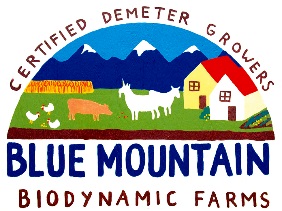 What are you doing Saturday September 27th?We have 2 very fun events booked for this coming Saturday! 1:  the 3rd annual cliff bungalow mission picnic as part of Alberta Culture Days 11-7pm & 2:  Wildwood Harvest Festival and Farmers Market from 1-4pm. We will have fresh veggies, preserves and freshly milled flour available at both events. Please spread the word and we hope to see you there!This week’s bin features:Yukon Gold Potatoes Beets Carrot BunchAsian GreensLeeksGarlicSteaming Greens Mix (kale, chard & collards)BroccoliCauliflower OR Romanesco BroccoliKohlrabiEdible Flowers with DillSage OR Thyme Curly OR Italian ParsleyAdd-on Shares:Bratwurst Sausage & Ground PorkBarley FlourPear & Vanilla Bean Jam1 dozen farm fresh, free range eggsRecipe of the Week:Simple Sautéed Kohlrabi Quick, simple, and satisfying, this recipe celebrates the greatness of kohlrabi. Serve as is, as a salad on a bed of steaming/braising mix or as a side to grilled or roasted meats. 2 medium Kohlrabi bulbs, grated1 teaspoon Salt¼ cup Butter or light oil1 medium Onion, diced (about ½ cup)1 clove Garlic, minced or pressed2 tablespoons chopped fresh Thyme, Chives or SageMix the Kohlrabi and Salt in a colander and let it stand for 30 minutes to drain.Melt the butter in a medium skillet over medium heat. Add the onion and sauté until translucent, about 3 minutes. Add the Garlic and sauté for 1 minute more.Stir in the kohlrabi. Reduce the heat to low, cover, and cook for 10 minutes.Increase the heat to medium, uncover the skillet, and cook for 2 minutes. Remove from heat and stir in the fresh herbs. Let stand for a couple of minutes to let the flavors develop.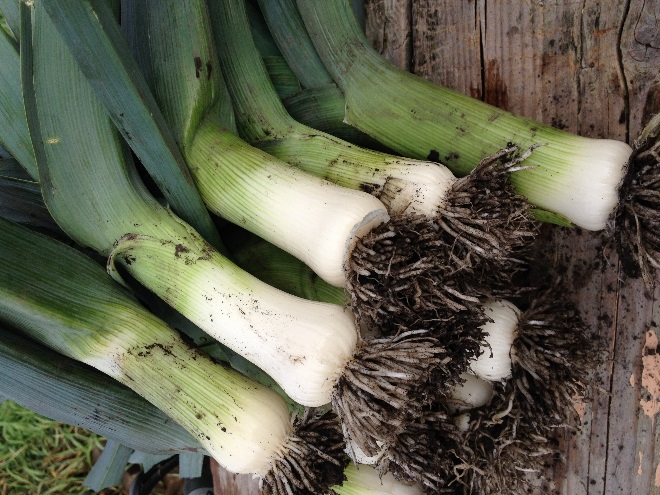 Leeks waiting to get cleaned up before going in your shares.